Dans l’optique de respecter les traditions autochtones, le Conseil offre la possibilité de présenter oralement la partie « Présentation du projet », section 10 du présent formulaire.Nous vous recommandons de contacter la personne-ressource de ce programme avant de présenter une candidature.Identité du candidatDiscipline(s) artistique(s) (Indiquez la ou les disciplines dans laquelle votre projet s’inscrit et mentionnez la ou les spécialités, les domaines ou le genre littéraire)Montant demandé (maximum 50 000 $)ProjetRésumé du projet (maximum 250 caractères, espaces compris)Documents à joindre à la demandeMatériel d’appui7.1	Format du matériel d’appuiDirectives d’envoiLe Conseil des arts et des lettres du Québec reçoit le dossier d’inscription par WeTransfer à l’adresse suivante : sara.thibault@calq.gouv.qc.ca .Toutefois, afin d’assurer la protection de vos renseignements confidentiels, il est de votre responsabilité de sécuriser les fichiers envoyés par l’ajout d’un mot de passe.Remplir et signer le formulaire.Placer tous les fichiers (le formulaire et tous les autres documents requis) à transférer par WeTransfer dans un fichier compressé 7-Zip, protégé par un mot de passe. Si vous ne savez pas comment faire, voici quelques informations utiles : télécharger 7-ZIP ; ou pour les utilisateurs de Mac, télécharger KeKA ; protéger un fichier ou un dossier ZIP.Transmettre le fichier compressé par WeTransfer à sara.thibault@calq.gouv.qc.caEnvoyer un message distinct à la même adresse courriel, fournissant le mot de passe requis pour ouvrir le fichier compressé. Le Conseil des arts et des lettres du Québec confirme que les renseignements confidentiels ainsi recueillis ne sont accessibles qu’aux personnes autorisées à les recevoir au sein de son organisation.Demandes d’informationPrésentation du projet10.1	Décrivez votre projet (maximum 10 500 caractères, espaces inclus)10.2	Présentez les retombées attendues de la réalisation du projet sur vous, votre pratique et votre carrière (maximum 3 500 caractères, espaces inclus)Échéancier11.1	Décrivez les étapes de réalisation du projet (maximum 3 500 caractères, espaces inclus).BudgetFournir le budget détaillé (revenus et dépenses du projet). Vous pouvez produire votre propre budget ou utiliser le gabarit du Conseil disponible sur le site dans le programme « Revitalisation, Création et Transmission » (cliquez ici pour y accéder). Liste des participants au projet (s’il y a lieu)Ajoutez des lignes, au besoinInformation sur l’organisme d’accueil ou sur les organismes partenaires (s’il y a lieu)Ajoutez des lignes, au besoin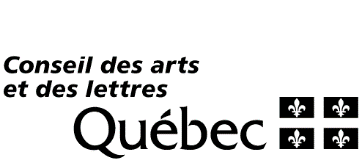 Formulaire de demande de bourse
Description du projetRE-CONNAÎTRE, pROGRAMME POUR LES ARTS AUTOCHTONES 	REVITALISATION, CRÉATION ET TRANSMISSIONRE-CONNAÎTRE, pROGRAMME POUR LES ARTS AUTOCHTONES 	REVITALISATION, CRÉATION ET TRANSMISSIONRE-CONNAÎTRE, pROGRAMME POUR LES ARTS AUTOCHTONES 	REVITALISATION, CRÉATION ET TRANSMISSION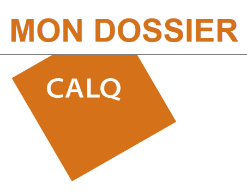 Inscrivez-vous à Mon Dossier CALQ et remplissez votre
demande de bourse en ligne.Inscrivez-vous à Mon Dossier CALQ et remplissez votre
demande de bourse en ligne.Une demande doit être déposée au moins quatre semaines avant le début du projet pour être admissibleUne demande doit être déposée au moins quatre semaines avant le début du projet pour être admissibleUne demande doit être déposée au moins quatre semaines avant le début du projet pour être admissiblePolitesse Politesse Politesse M.MmeMmeMmeMmeMmeAucune (non-binaire ou autre)Aucune (non-binaire ou autre)Aucune (non-binaire ou autre)NomPrénomPrénomAnnée de début de la pratique artistiqueAnnée de début de la pratique artistiqueAnnée de début de la pratique artistiqueAnnée de début de la pratique artistiqueAnnée de début de la pratique artistiqueAnnée de début de la pratique artistiqueAnnée de début de la pratique artistiqueAnnée de début de la pratique artistiqueAnnée de début de la pratique artistiqueAnnée de début de la pratique artistiqueArts du cirqueChansonMétiers d’artArts multidisciplinairesCinéma et vidéoMusiqueArts numériquesDanseRecherche architecturaleArts visuelsLittérature et conteThéâtreSpécialité, domaine ou genre littéraire :Spécialité, domaine ou genre littéraire :Spécialité, domaine ou genre littéraire :Spécialité, domaine ou genre littéraire :Spécialité, domaine ou genre littéraire :Exemples :Exemples :Arts visuels : spécialité ou domaine :Arts visuels : spécialité ou domaine :Arts visuels : spécialité ou domaine :Arts visuels : spécialité ou domaine :PeinturePeinturePeinturePeinturePeinturePeintureLittérature : genre littéraire :Littérature : genre littéraire :Littérature : genre littéraire :Littérature : genre littéraire :Poésie, création parléePoésie, création parléePoésie, création parléePoésie, création parléePoésie, création parléePoésie, création parlée$Titre du projet :Dates de réalisation : Dates de réalisation : Début Début Début FinFinDates de réalisation : Dates de réalisation : (année/mois/jour)(année/mois/jour)(année/mois/jour)(année/mois/jour)(année/mois/jour)Lieu de  réalisation :Lieu de  réalisation :Lieu de  réalisation :Lieu de  réalisation :Le projet nécessite-t-il l’utilisation de technologies numériques Le projet nécessite-t-il l’utilisation de technologies numériques Le projet nécessite-t-il l’utilisation de technologies numériques Le projet nécessite-t-il l’utilisation de technologies numériques Le projet nécessite-t-il l’utilisation de technologies numériques Le projet nécessite-t-il l’utilisation de technologies numériques Le projet nécessite-t-il l’utilisation de technologies numériques Le projet nécessite-t-il l’utilisation de technologies numériques Le projet nécessite-t-il l’utilisation de technologies numériques Le projet nécessite-t-il l’utilisation de technologies numériques Le projet nécessite-t-il l’utilisation de technologies numériques Le projet nécessite-t-il l’utilisation de technologies numériques OuiNonFormulaire « Description du projet » et, s’il y a lieu, vidéo présentant le projet (section 10).Formulaire contenant les renseignements personnels, rempli et signéDocument attestant le statut autochtone pour une première demande au Conseil : photocopie recto verso de la carte de statut (certificat de statut d’Indien) émise par les Affaires autochtones et du Nord Canada (AANC) ou la carte de bénéficiaire émise par la société Makivik (Nunavik), la Inuvialuit Regional Corporation (Inuivialuit), la Nunavut Tunngavik Inc. (Nunavut) ou la Nunatsiavut (Labrador). Si vous ne pouvez pas produire ces documents, le Conseil établira l’admissibilité selon les réponses fournies à la section Engagement du demandeur.Document attestant le statut autochtone pour une première demande au Conseil : photocopie recto verso de la carte de statut (certificat de statut d’Indien) émise par les Affaires autochtones et du Nord Canada (AANC) ou la carte de bénéficiaire émise par la société Makivik (Nunavik), la Inuvialuit Regional Corporation (Inuivialuit), la Nunavut Tunngavik Inc. (Nunavut) ou la Nunatsiavut (Labrador). Si vous ne pouvez pas produire ces documents, le Conseil établira l’admissibilité selon les réponses fournies à la section Engagement du demandeur.Document attestant le statut autochtone pour une première demande au Conseil : photocopie recto verso de la carte de statut (certificat de statut d’Indien) émise par les Affaires autochtones et du Nord Canada (AANC) ou la carte de bénéficiaire émise par la société Makivik (Nunavik), la Inuvialuit Regional Corporation (Inuivialuit), la Nunavut Tunngavik Inc. (Nunavut) ou la Nunatsiavut (Labrador). Si vous ne pouvez pas produire ces documents, le Conseil établira l’admissibilité selon les réponses fournies à la section Engagement du demandeur.Lettre de recommandation des pairs, des Aînés ou de la communauté (pour les artistes autochtones en devenir seulement).Lettre de recommandation des pairs, des Aînés ou de la communauté (pour les artistes autochtones en devenir seulement).Matériel d’appui à la demande : images (maximum 15), textes (maximum 25 pages) ou enregistrements audios ou vidéos (maximum 15 minutes présentés sous forme de liens web dans un fichier Word ou PDF) du travail artistique du candidat ou du groupe d’artistes, réalisés antérieurement ou liés au projet.* Des indications d’écoute ou notes de visionnement facilitent le travail de l’appréciateur.Matériel d’appui à la demande : images (maximum 15), textes (maximum 25 pages) ou enregistrements audios ou vidéos (maximum 15 minutes présentés sous forme de liens web dans un fichier Word ou PDF) du travail artistique du candidat ou du groupe d’artistes, réalisés antérieurement ou liés au projet.* Des indications d’écoute ou notes de visionnement facilitent le travail de l’appréciateur.Matériel d’appui à la demande : images (maximum 15), textes (maximum 25 pages) ou enregistrements audios ou vidéos (maximum 15 minutes présentés sous forme de liens web dans un fichier Word ou PDF) du travail artistique du candidat ou du groupe d’artistes, réalisés antérieurement ou liés au projet.* Des indications d’écoute ou notes de visionnement facilitent le travail de l’appréciateur.Curriculum vitae ou biographie du demandeur ou, s’il y a lieu, de chacun des artistes participants (maximum 3 pages).Curriculum vitae ou biographie du demandeur ou, s’il y a lieu, de chacun des artistes participants (maximum 3 pages).Budget détaillé (revenus et dépenses du projet).S’il y a lieu, lettre d’invitation ou de confirmation de la participation à des activités de perfectionnement (mentorat, stage, etc.) ou à d’autres activités telles que des ateliers, conférences, colloques, festivals, etc.S’il y a lieu, lettre d’invitation ou de confirmation de la participation à des activités de perfectionnement (mentorat, stage, etc.) ou à d’autres activités telles que des ateliers, conférences, colloques, festivals, etc.S’il y lieu, lettre de confirmation du ou des partenaires.Documents audios et vidéosPrésentés sous forme de liens Web dans un fichier PDF ou sous l’un des formats suivants : Mp3, M4A, MPEG, AVI.Documents manuscrits ou imprimésEn fichier PDF.ImagesEn format JPG, de 1 Mo ou moins.Je comprends que l’utilisation du courrier électronique n’offre aucune garantie de confidentialité et j’accepte les risques associés à la communication de renseignements confidentiels par courriel.La taille maximale de l’ensemble des documents joints ne doit pas excéder 25 Mo.Sara Thibault, chargée de programmesSara Thibault, chargée de programmesRe-Connaître, programme pour les arts autochtonesRe-Connaître, programme pour les arts autochtones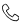 514 845-9024ou1 800 608-3350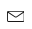 sara.thibault@calq.gouv.qc.caCette section peut être remplie à même le formulaire ou être présentée sous forme orale, en français ou en anglais.Nom, PrénomNom, PrénomNom, PrénomRôle(s) dans le projetRôle(s) dans le projetNation (s’il y a lieu)Nation (s’il y a lieu)Nation (s’il y a lieu)NomSite Web